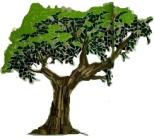 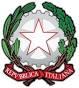 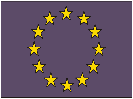 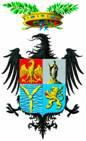  LLS.....qui si piantano querceLICEO LINGUISTICO STATALELICEO LINGUISTICO STATALE«Ninni Cassarà»C.F. 97291730824SEDE Via Don Orione 44 Palermo (tel. 091/545307) PAPM100009SUCCURSALE Via G. Fattori, 86 Palermo (tel. 091/6711187) PAPM100009e-mail: papm100009@istruzione.it ; papm100009@pec.istruzione.itsito istituzionale: www.linguisticocassara.edu.itPalermo, 23/10/2019Al Presidente del Consiglio d’IstitutoAgli Alunni delle classi del triennio SEDIAlle famiglie SEDIAi Docenti in servizio SEDIAl personale in servizio SEDIAl D.S.G.A.All’Albo SEDIAttiSito webOGGETTO: Avviso per la selezione di allievi delle classi del triennio della centrale e della succursale per la partecipazione corsi livello base di arabo - cinese – russo - giornalismo. IL DIRIGENTE SCOLASTICOVISTO l’AVVISO prot. n.14822 del 1/10/2019 per l’individuazione di n. 3 esperti esterni cui conferire l’incarico di docenti per corsi di arabo, cinese, russo;VISTO l’AVVISO prot. n.14880 del 2/10/2019 per l’individuazione di n. 1 esperti esterni cui conferire l’incarico di docente per corso di giornalismo; CONSIDERATO che si rende necessario individuare un numero di 25 alunni rispettivamente per il corso di cinese / arabo / russo / giornalismo;  I N D I C Euna selezione rivolta a tutti gli alunni del triennio per la partecipazione a uno dei seguenti corsi:Cinese;Arabo;Russo;Giornalismo.I corsi, che si terranno in orario pomeridiano secondo calendario da definire, sono gratuiti e per ciascuno di essi verranno individuati 25 alunni. Gli studenti potranno candidarsi a due corsi. Se in posizione utile per entrambi i corsi, lo studente potrà frequentare soltanto uno a scelta.Gli alunni dei gruppi da costituire saranno selezionati in proporzione agli alunni iscritti in ogni sede, a garanzia della partecipazione anche degli alunni della succursale. I criteri di selezione sono di seguito indicati:alunni che hanno riportato la media più alta allo scrutinio finale dell’anno scolastico 2018/2019;a parità di punteggio verrà preso in considerazione il reddito ISEE, con priorità per i redditi più bassi; la certificazione ISEE dovrà essere prodotta solo su richiesta dell’ufficio di segreteria.Gli studenti interessati dovranno far pervenire l’istanza allegata al presente avviso, entro e non oltre le ore 12:00 del 04.11.2019,secondo le seguenti modalità:all’Ufficio di Vicepresidenza, per la sede di Via Don Orione;alla fiduciaria della sede di Via Fattori.  Si precisa che alla domanda, firmata da entrambi i genitori, va allegata copia del documento di identità in corso di validità dello studente.Successivamente all’approvazione e affissione della graduatoria, sarà cura dei Genitori e degli Studenti selezionati confermare entro tre giorni la propria disponibilità a frequentare il corso, sottoscrivendo un’apposita impegnativa, pena esclusione dalla graduatoria.Il Dirigente Scolastico                                                                                                         Prof.ssa Daniela CrimiFirma autografa omessa ai sensi dell’art.3 del D.Lgs. 39/1993      LLS.....qui si piantano querceLICEO LINGUISTICO STATALENinni Cassarà«Ninni Cassarà»C.F. 97291730824SEDE Via Don Orione 44 Palermo (tel. 091/545307) PAPM100009SUCCURSALE Via G. Fattori, 86 Palermo (tel. 091/6711187) PAPM100009e-mail: papm100009@istruzione.it ; papm100009@pec.istruzione.itsito istituzionale: www.linguisticocassara.edu.itAl Dirigente Scolasticodel Liceo Linguistico Statale “Ninni Cassarà”PALERMOOggetto: Istanza selezione alunni per corso di cinese o arabo o russo o giornalismo A.S. 2019/2020Il/la sottoscritto/a:alunno della classe:della sede di:indirizzo:e-mail:cellulare:C H I E D EC H I E D Edi partecipare alla selezione per la frequenza del corso di:CineseAraboRussoGiornalismodi partecipare alla selezione per la frequenza del corso di:CineseAraboRussoGiornalismoA tal fine DICHIARA che la media riportata nell’A.S. 2018/2019 è di ________/10.Il/La sottoscritto/a è a conoscenza del fatto che i corsi si terranno in orario pomeridiano, secondo calendario da definire. A tal fine DICHIARA che la media riportata nell’A.S. 2018/2019 è di ________/10.Il/La sottoscritto/a è a conoscenza del fatto che i corsi si terranno in orario pomeridiano, secondo calendario da definire. Firma del padreFirma della madreLuogo e dataFirma dell’alunno/a